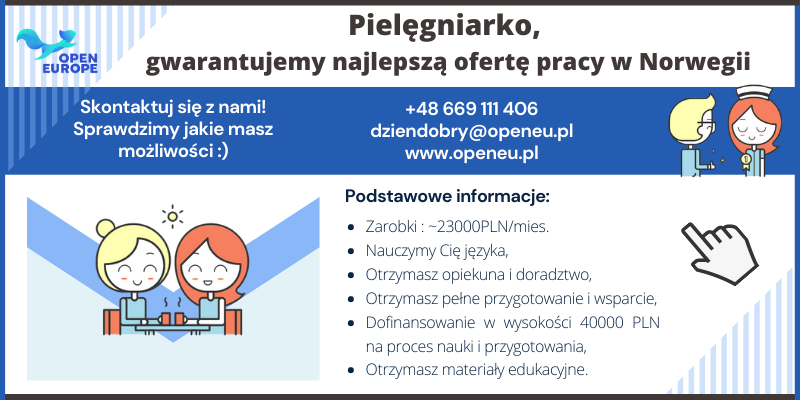 Pielęgniarka-Pielęgniarz, Położna praca w Norwegii 
(~23000 PLN)
Nr Licencji: 13917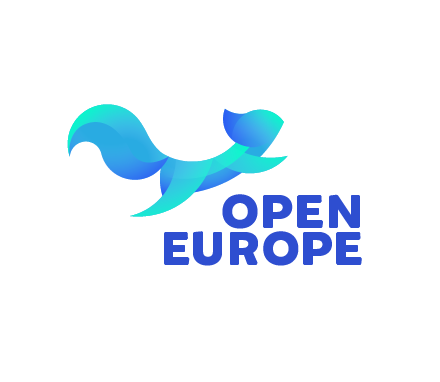 Oferujemy: Zweryfikowanych, zaufanych pracodawców,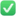 Możliwe zarobki ponad 55 364,41 NOK brutto miesięcznie (~23000 PLN),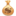 Norweską emeryturę,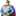 Kurs językowy przed wyjazdem (~200/300 godzin), 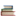 100h+ kursu przygotowawczego do pracy w Norwegii, 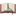 Mieszkanie i GWARANCJĘ zatrudnienia przez cały okres kontraktu,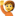 Artykuły i filmy szkoleniowe przygotowujący do wyjazdu,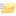 Firma pokrywa koszty związane z wyjazdem,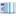 W niektórych przypadkach oferowany jest samochód służbowy,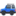 Możliwość 1-tygodniowego urlopu co 8 tygodni, 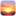 Kontrakt 27 miesięcy,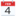 Przeloty w dowolne miejsce w Europie opłaca pracodawca (12000NOK/rok)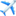 Oferujemy pełną opiekę i wsparcie na każdym etapie kontraktu, wspieramy Was także po wyjeździe,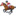 Bonusy stażowe, za dłuższe zlecenia lub okresowe,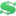 GWARANTUJEMY najlepszą ofertę pracy dla pielęgniarek w Norwegii,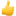 Szybszy wyjazd, gdy Twój język jest na odpowiednim poziomie.Zgłoś się, obejrzyj film informacyjny po ściągnij materiały informacyjne ze zdjęciami: www.openeu.pl/r4Korzyści z bycia podopiecznym Open Europe: 
Przygotowanie do rozmów rekrutacyjnych,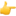 Przygotowanie z języka norweskiego medycznego,Materiały oparte na wieloletnich doświadczeniach jak osiągnąć sukces w nauce języka NO,Twoje ryzyko jest ograniczone praktycznie do 0, skupiasz się tylko na nauce, a potem na pracy, Materiały przygotowujące Was do wyjazdu z niezbędną wiedzą,Informacje krok po kroku co trzeba zrobić, gdzie i jak po wyjeździe,Filmy informacyjne z niezbędną wiedzą, jeszcze więcej niż jest dostępne dla wszystkich, Artykuły z konkretną, niezbędną wiedzą zwiększającą szansę na sukces,Wyrobienie autoryzacji – możesz spokojnie skupić się tylko na nauce,W niektórych przypadkach wideo CV,Jako jedyni w Polsce skupiamy się tylko na Pielęgniarkach i rynku Norweskim,Opiekun z wieloletnim doświadczeniem, przerobiliśmy wszystkie możliwe problemy,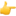  Możesz spokojnie pracować lub uczyć się podczas nauki! Dopasowane do systemu pracy,Szczerość i prawda, nie wrzucimy Cię na minę przez nasze przekonania, bazujemy tylko na FAKTACH! I nie mówimy, że wyjazd jest łatwy, wręcz odwrotnie, dlatego prowadzimy za rękę,JEŚLI NIE NAUCZYSZ SIĘ JĘZYKA, NIE PONIESIESZ ŻADNYCH KOSZTÓW!Obejrzyj wywiad z Pielęgniarkami w Norwegii: https://youtu.be/tosmxpF9QOoDowiedz się jakie masz możliwości: +48669111406Wymagania:Wykształcenie z pielęgniarstwa – liceum medyczne, studium, licencjat, magister,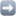 Chęć wyjazdu do Norwegii,Gotowość podjęcia nauki języka norweskiego, Obecność na zajęciach językowych online,Wewnętrzny spokój, Umiejętność komunikacji z ludźmi i UŚMIECH, Niekaralność.Mile widziane:Prawo jazdy kategorii B,Życzliwość w stosunku do innych ludzi,Cechy: Otwartość, uśmiech, wytrwałość, pozytywne podejście do życia.
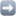 Zarobki: (tyle co każda Norweska Pielęgniarka lub więcej)248,7-310 NOK za 1h pracy+ 56 NOK za każdą godzinę nocną,+ 53 NOK za każdą godzinę w weekend,+ 133% dodatku za prace w święta,+ 100% stawki podstawowej za każdą nadgodzinę.+ Różne bonusy od pracodawcy, stażowe, czasowe, itd. (płacimy najlepiej). Oferta w Liczbach:10% zarobków co roku dostajesz do wykorzystania na wakacje ~22000PLN,153 h - średni czas pracy,27 miesięcy kontraktu,8 tygodni pracujących, 1 tydzień urlopu,Ponad 200 h nauki języka norweskiego,50 h+ kursu przygotowawczego do pracy w Norwegii.61,5 roku to średnia długość życia Pielęgniarki w Polsce, to mówi samo za siebie. Nas to przeraża.Jesteśmy zainteresowani również kandydaturą osób, które znajdują się na ostatnim roku studiów pielęgniarskich, tak licencjatu jak i studiów magisterskich.Żeby dowiedzieć się więcej i nawiązać kontakt z opiekunem:Wejdź w LINK www.openeu.pl/r4Zostaw dane kontaktowe,Obejrzyj firm informacyjny,Wygeneruj dokumenty informacyjne ze zdjęciami i odpowiedziami na pytania,Wyślij umowę,Przejdź rozmowę na żywo, Rozpocznij naukę i przygotowania, Po zgłoszeniu przez formularz kontaktowy: www.openeu.pl/r4 otrzymasz wszystkie niezbędne informacje. Jesteśmy jedyną firmą w Polsce, która skupia się na pomaganiu tylko i wyłącznie Pielęgniarkom oraz ma swój autorski proces przygotowawczy z Norweskiego medycznego, oraz wszystkiego, co dotyczy wyjazdu i pracy na miejscu. Dlatego macie pewność, że nasza pomoc jest najlepsza. Jesteśmy małą firmą, dlatego jesteśmy w stanie podejść do każdego personalnie jak do człowieka, któremu chcemy pomóc zmienić życie na lepsze. Pomagamy Wam, na co dzień, tak przed jak i po wyjeździe możecie na nas liczyć! Jako jedyni w Polsce dajemy Wam wiedzę i realnie przygotowujemy Was do rozpoczęcia pracy na stanowisku pielęgniarki w Norwegii. Chcesz wyjechać? Z nami dostajesz konkret. Zadzwoń i sprawdźmy, jakie masz możliwości w Twojej sytuacji.
Open Europe sp. z o.o. // NIP 5862305728 // REGON 364239680 // Nr Licencji: 13917W: http://openeu.pl/Adres centrali: Praca zdalna do odwołania.Telefon: +48669111406
Email: dziendobry@openeu.plYT: https://youtu.be/22CKqDkZYZ0 (Wywiady z Pielęgniarkami w Norwegii)
"Pomagamy pielęgniarkom zmienić życie na lepsze"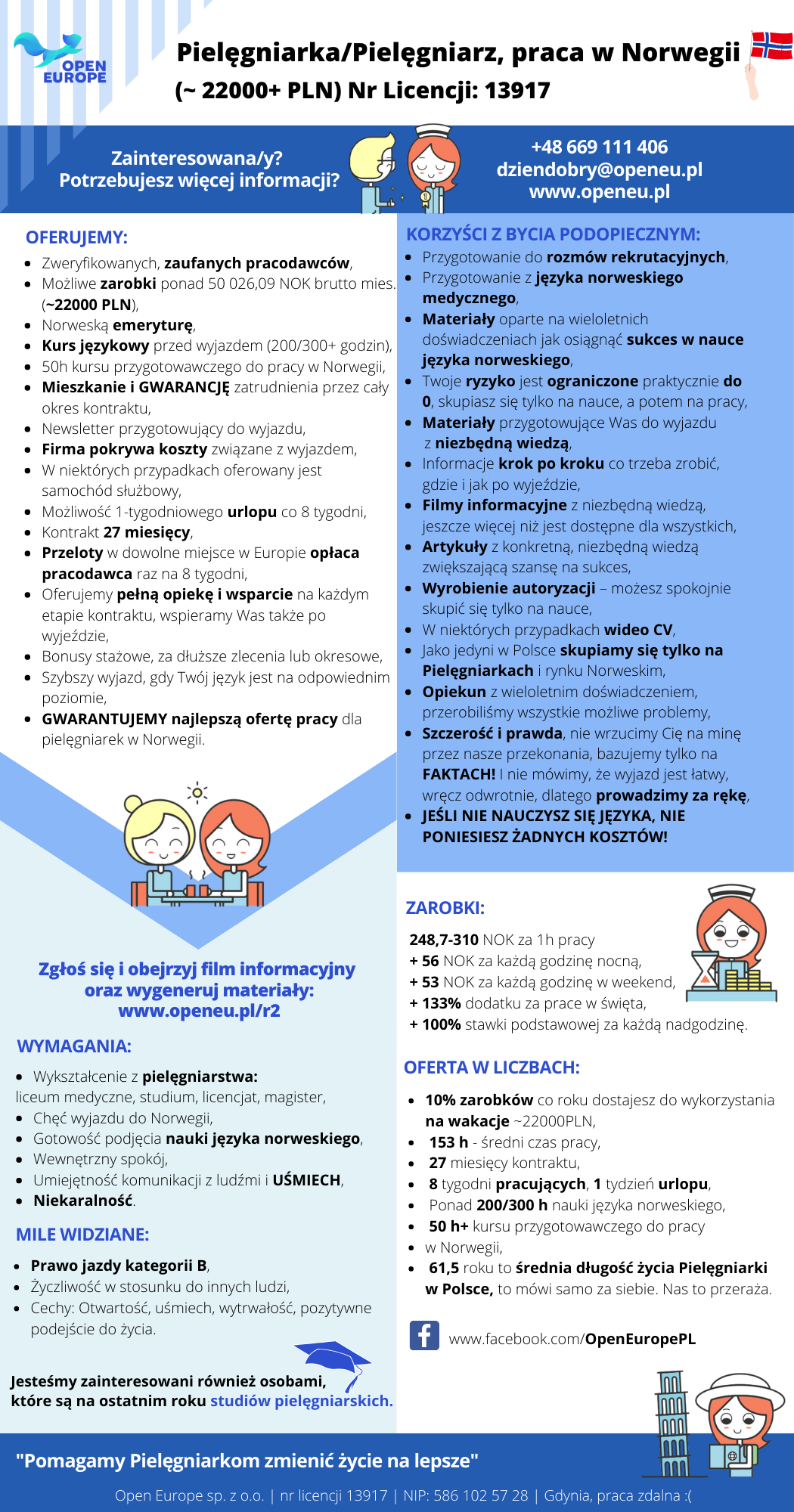 Link do filmu YT z ogłoszeniemhttps://www.youtube.com/watch?v=22CKqDkZYZ0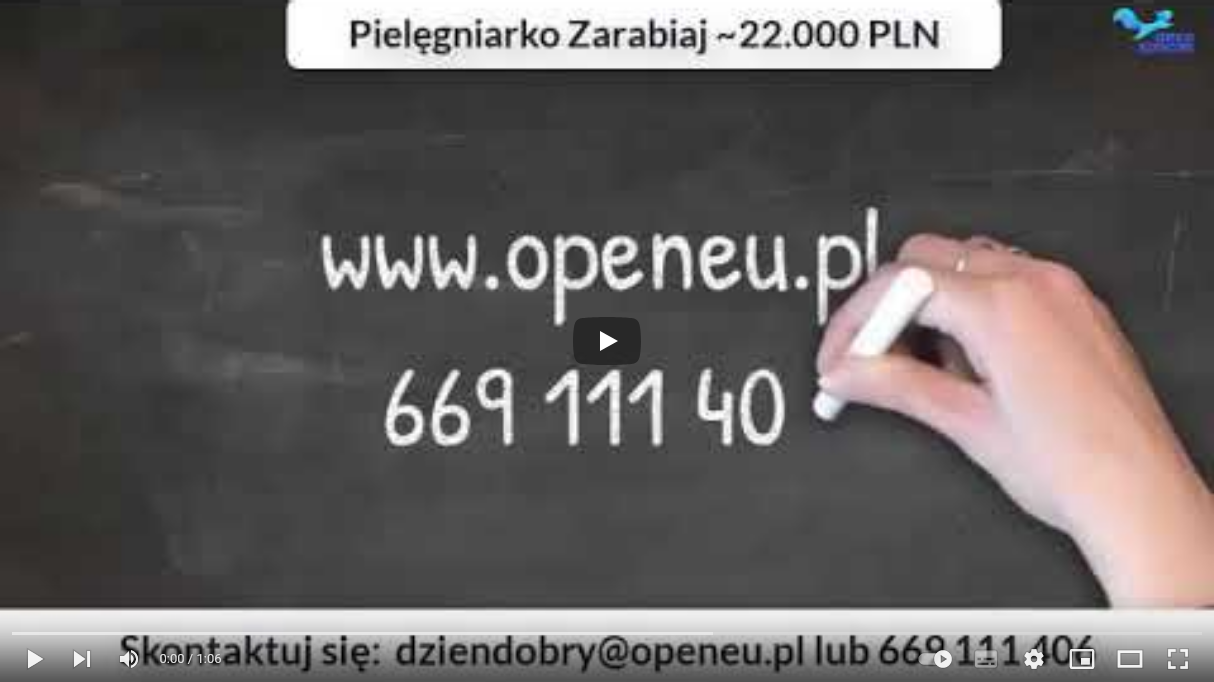 Zdjęcia wW załączniku emaila.„Zdjęcia naszych Pielęgniarek w Norwegii” 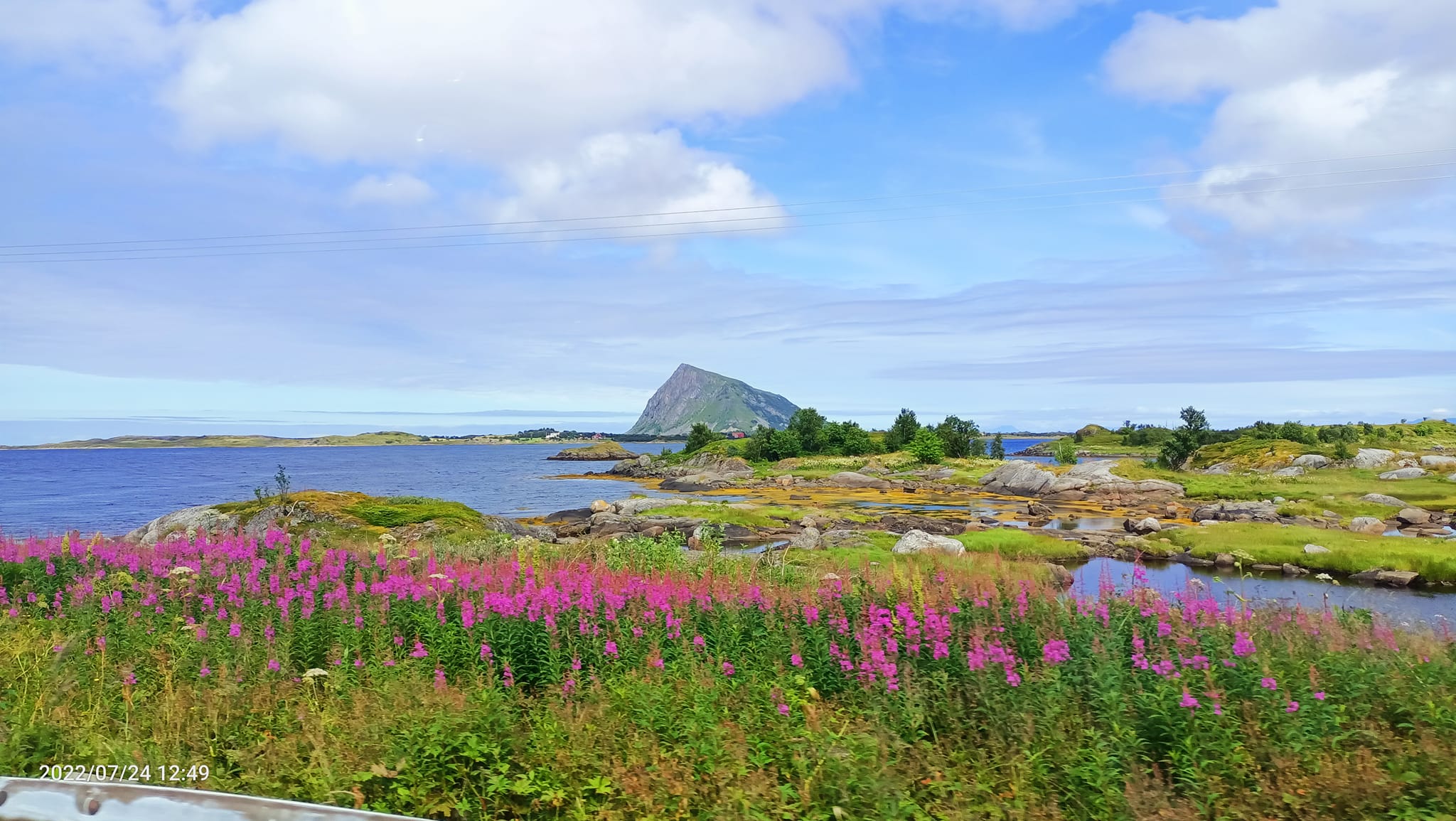 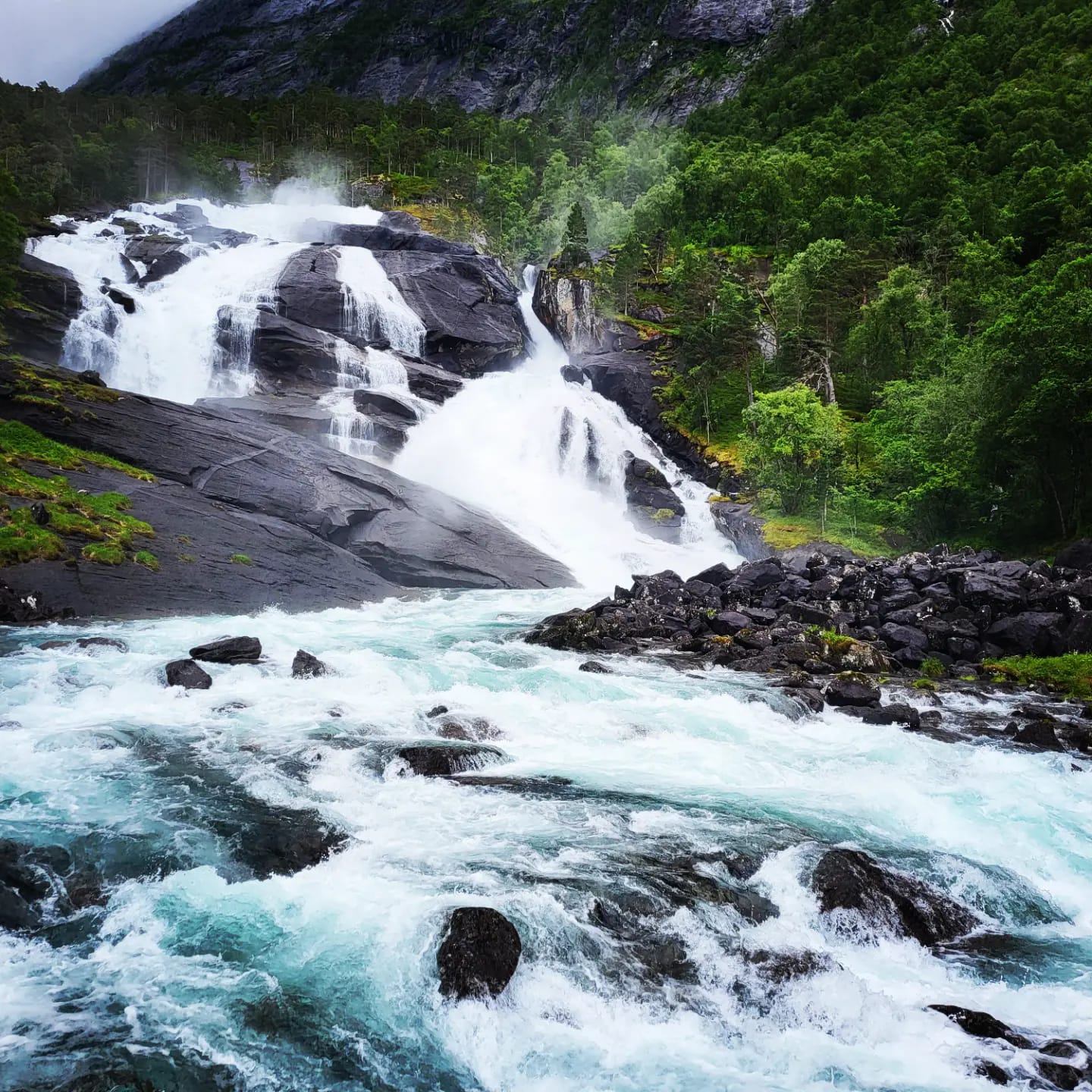 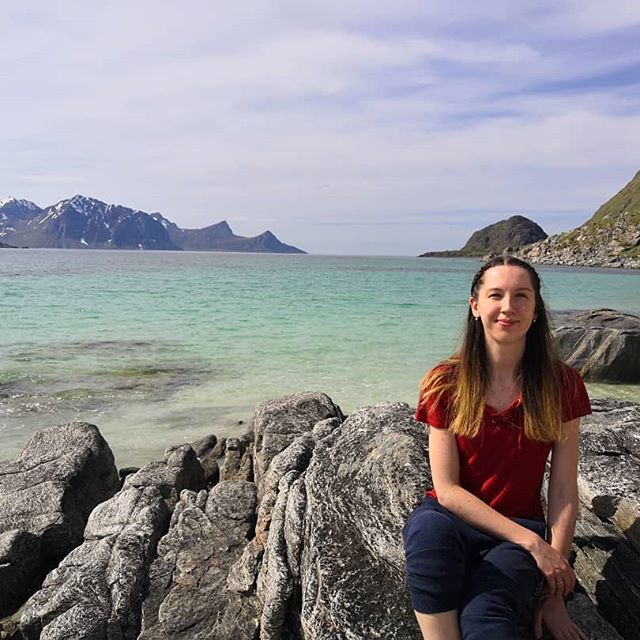 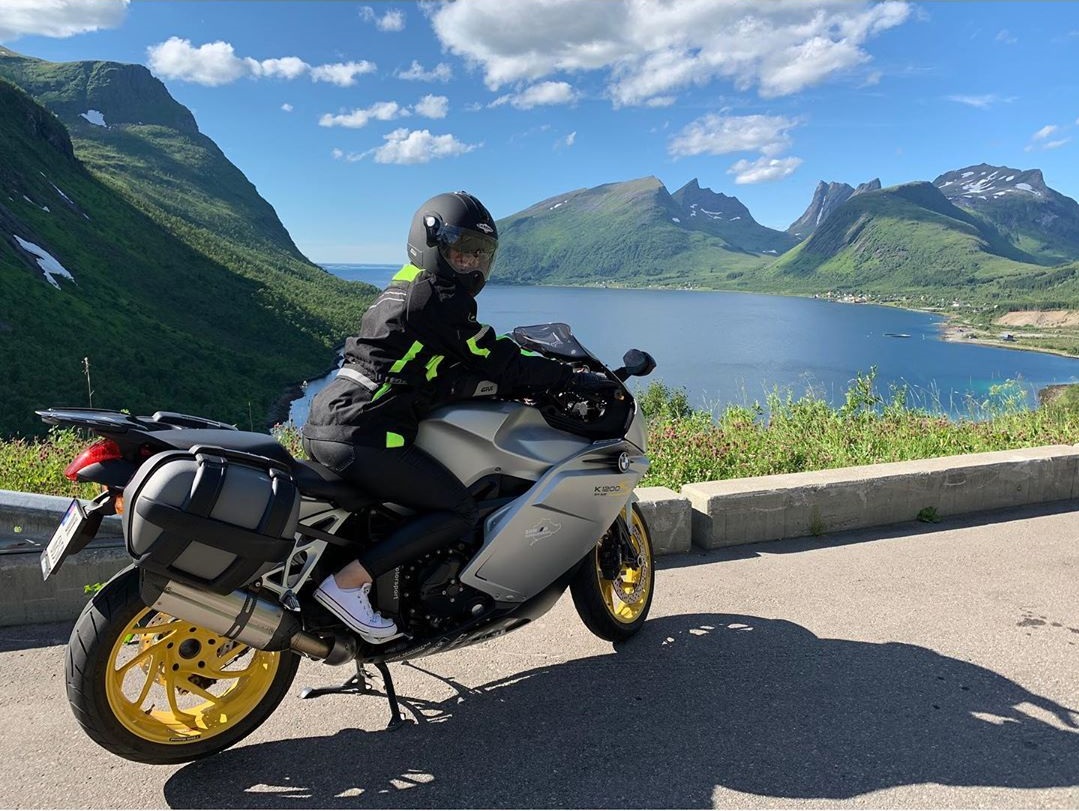 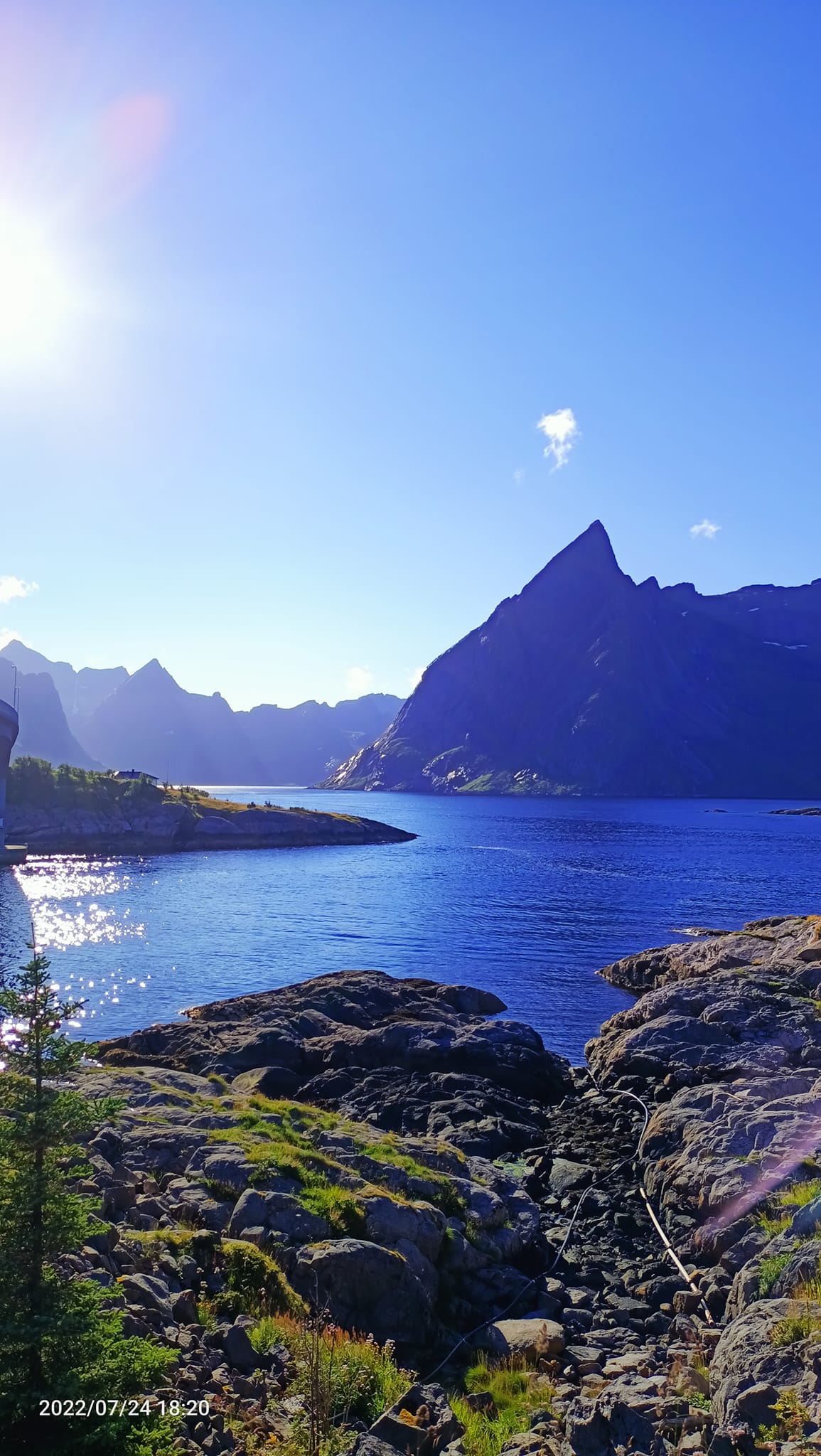 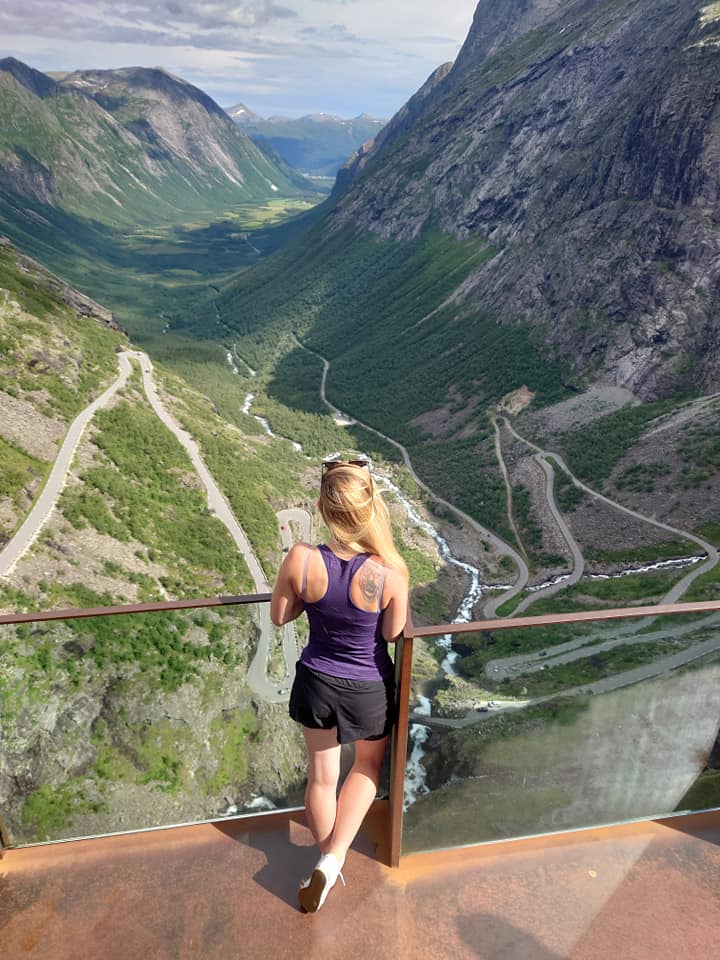 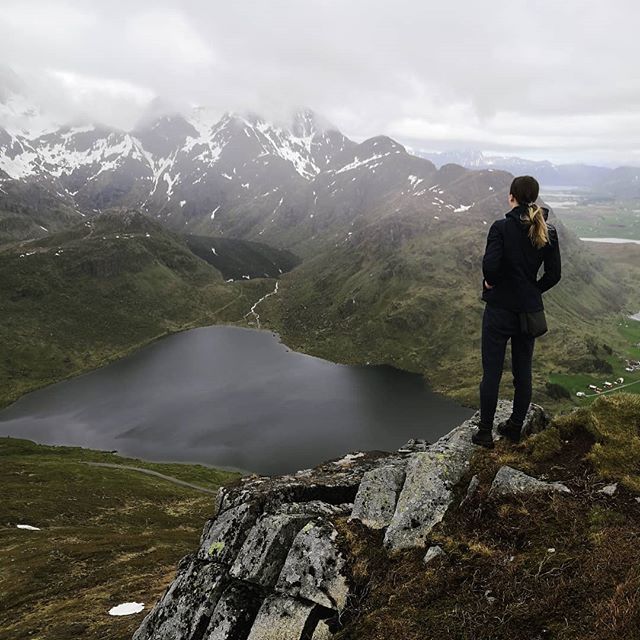 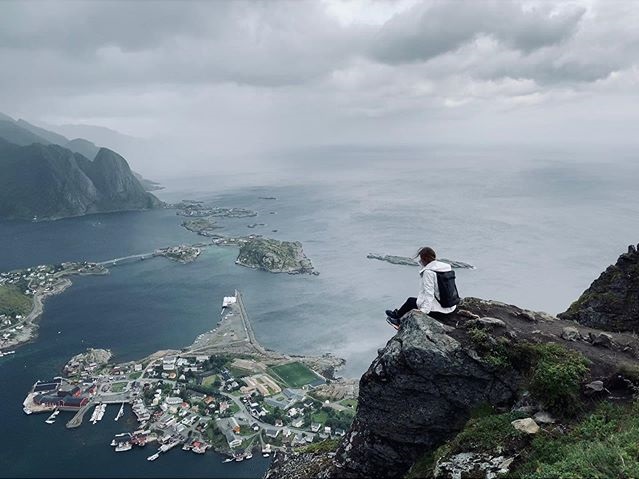 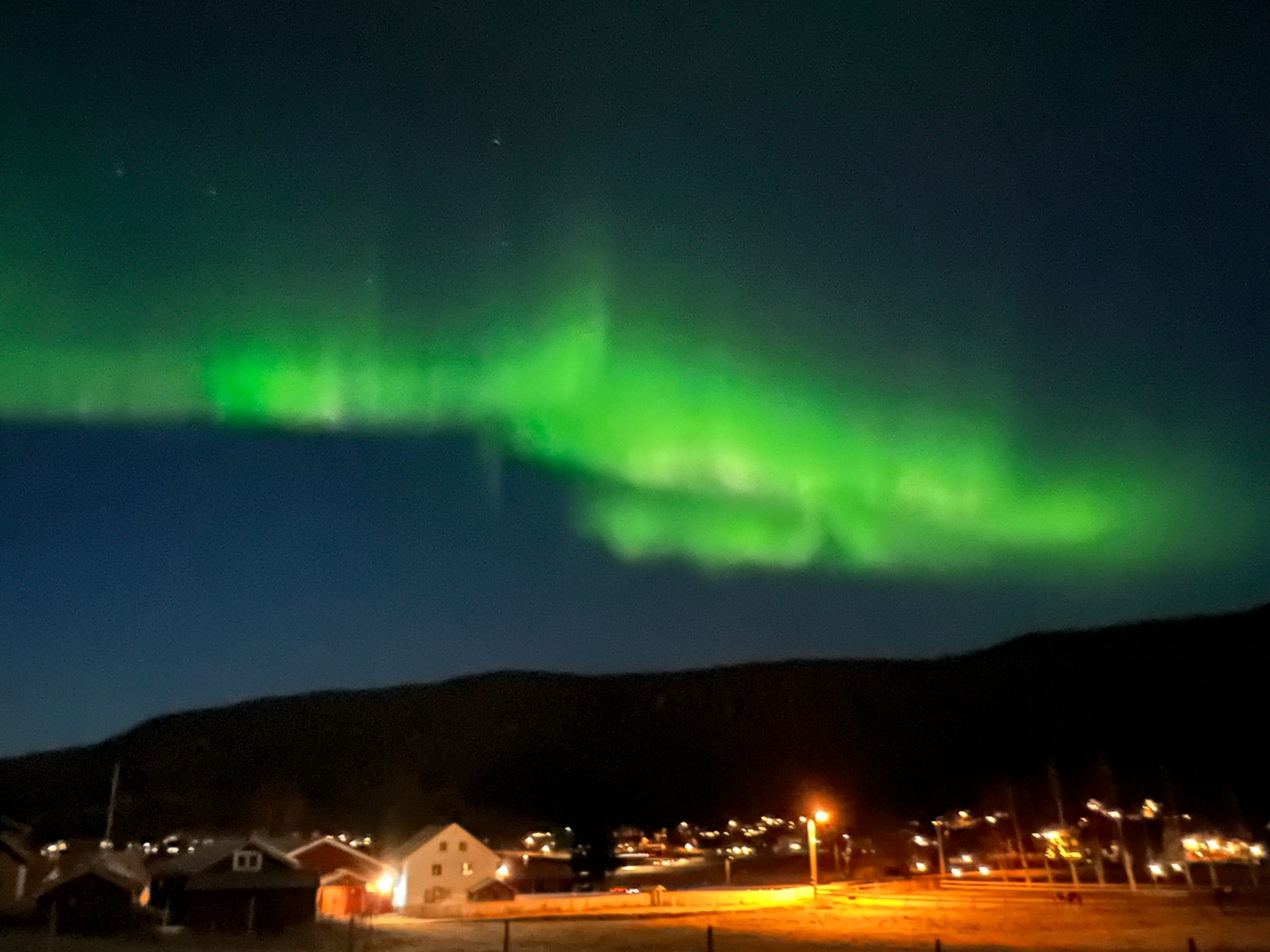 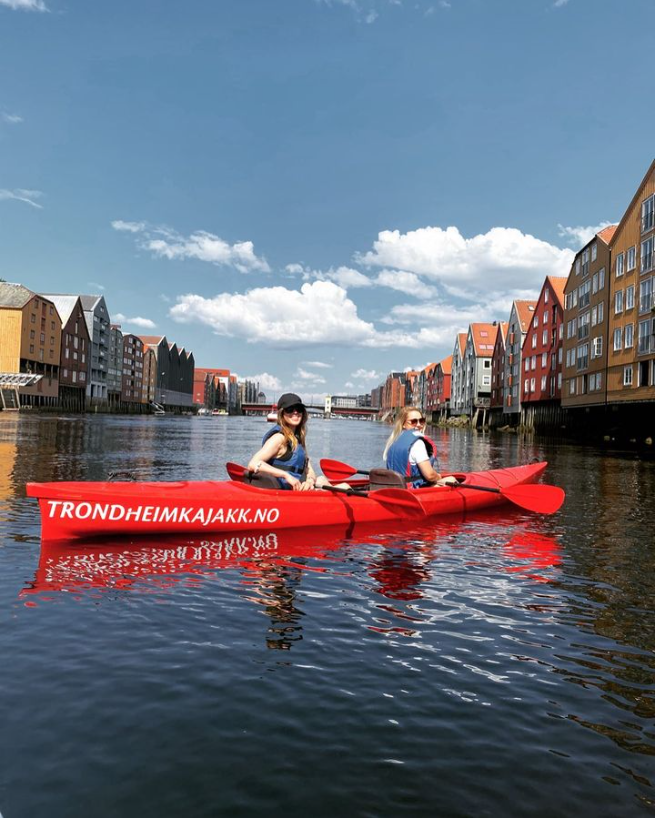 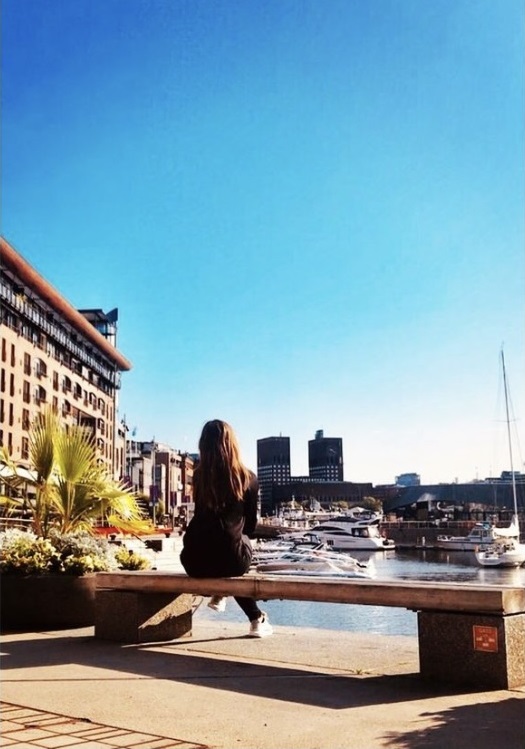 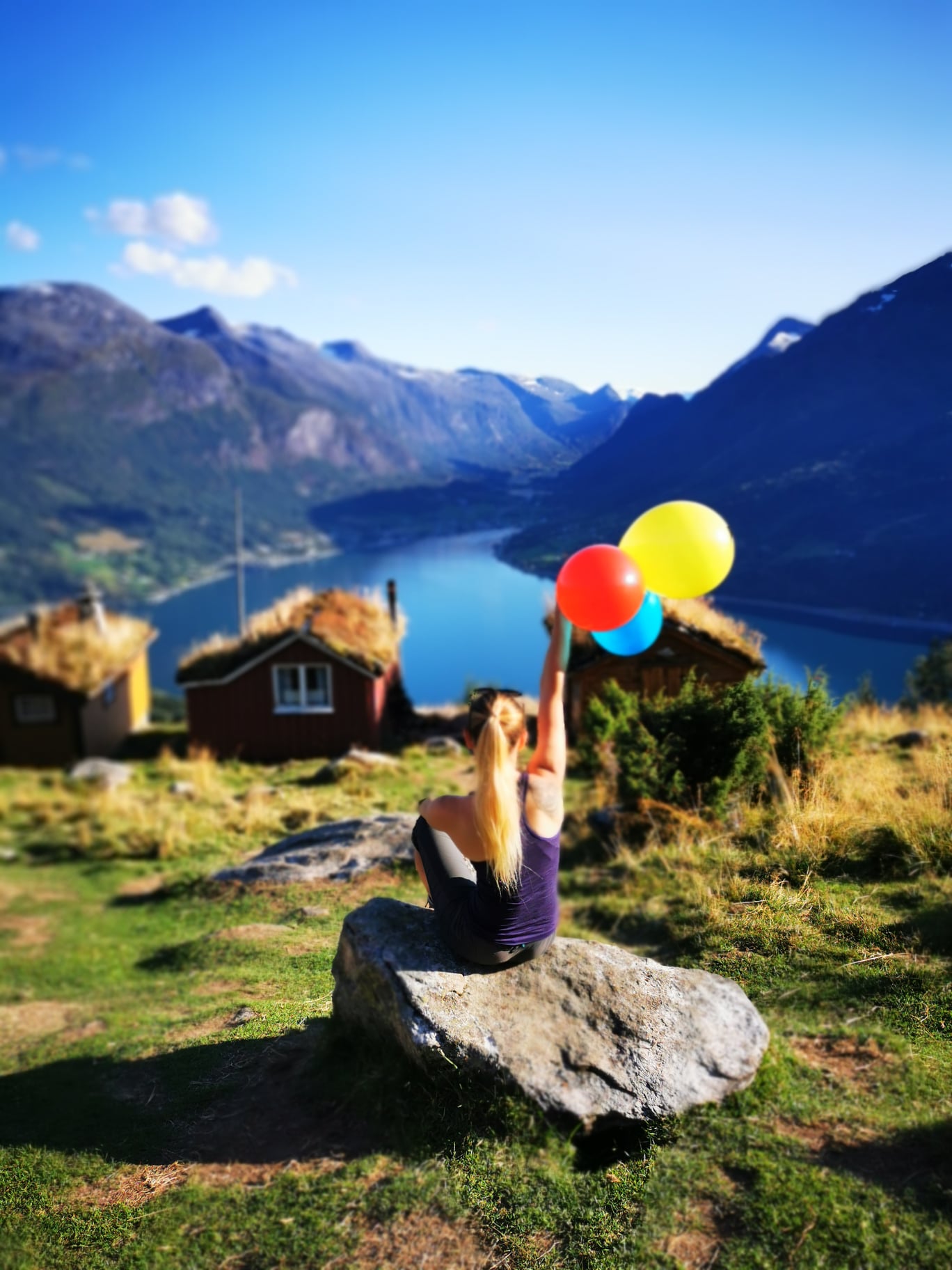 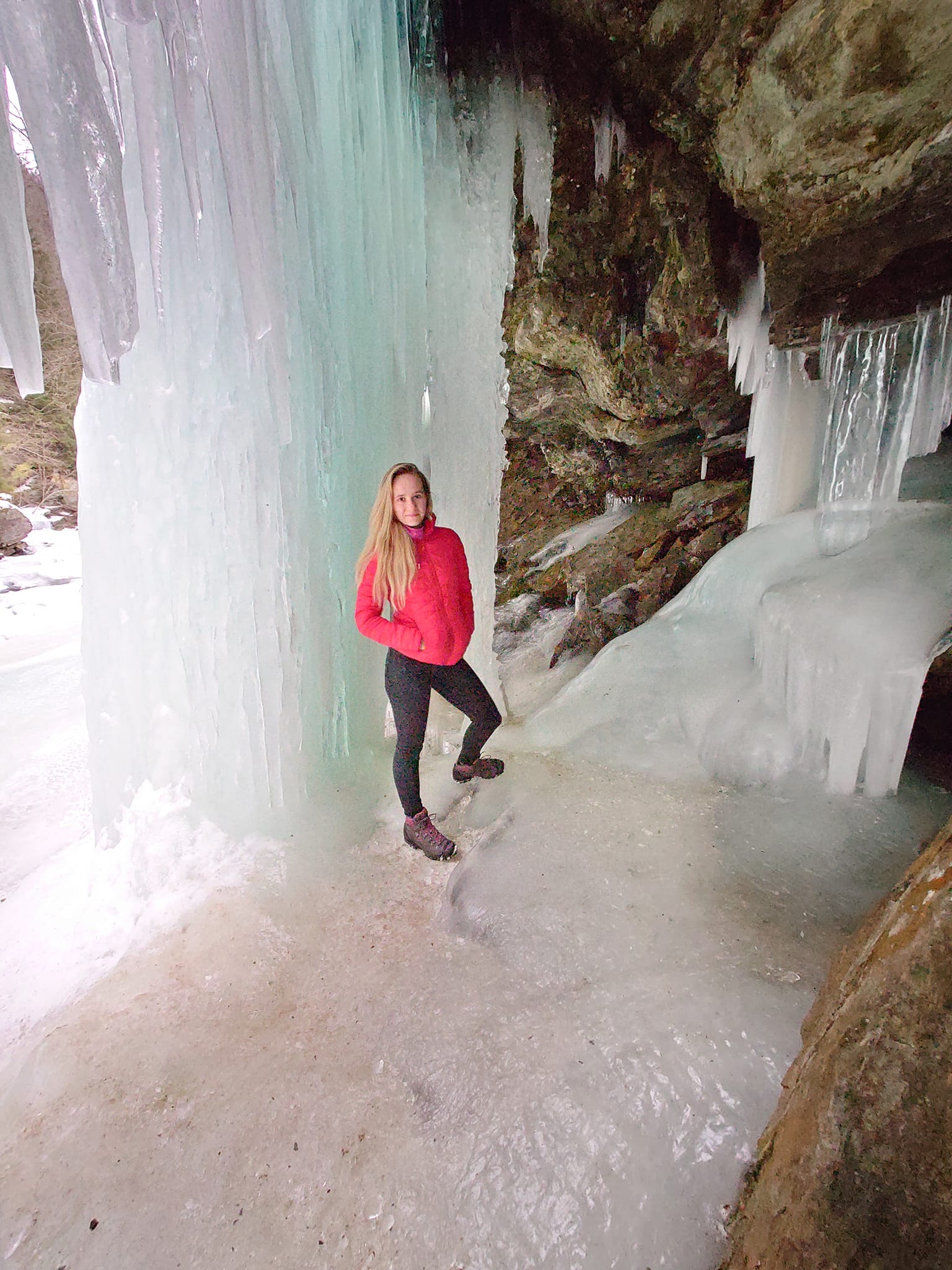 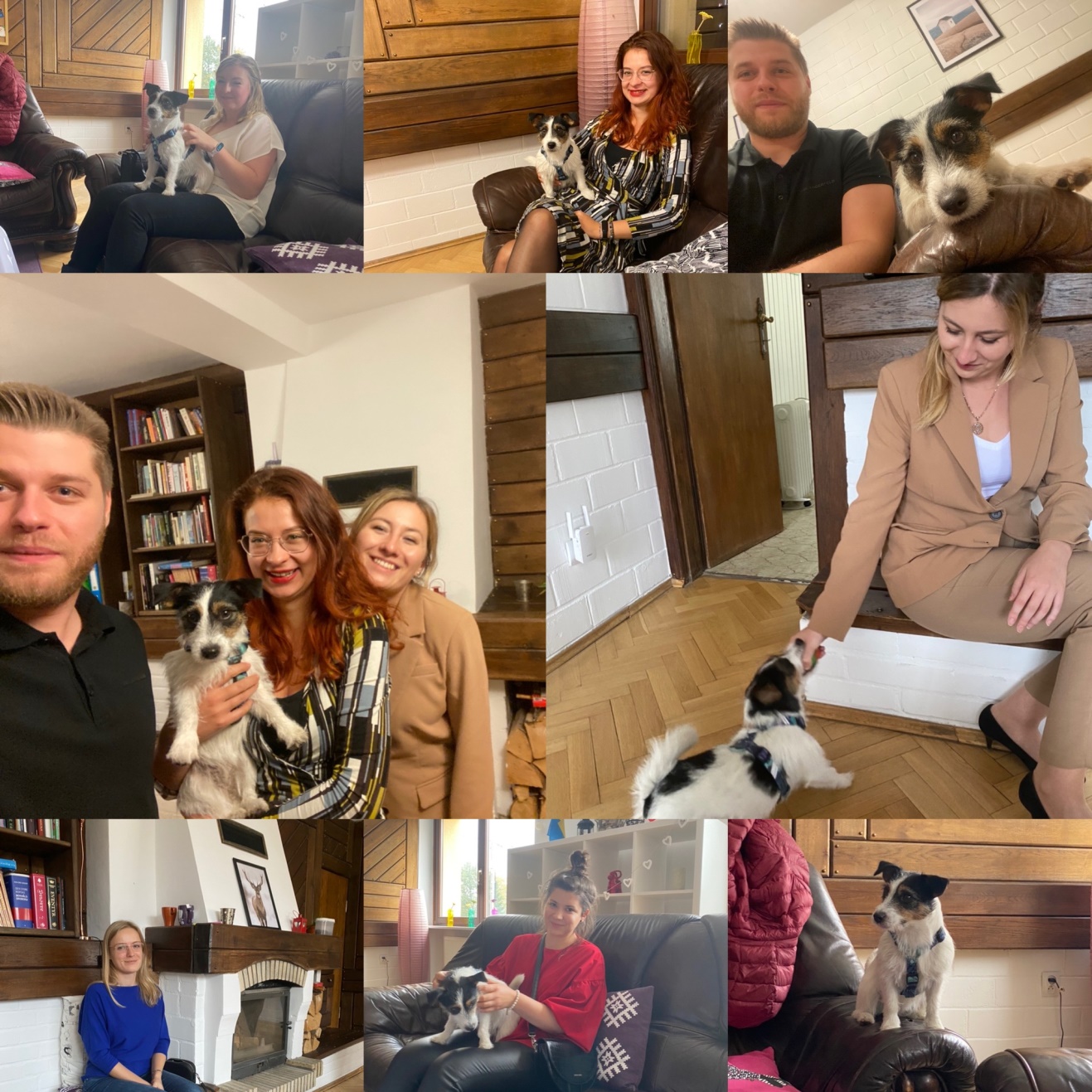 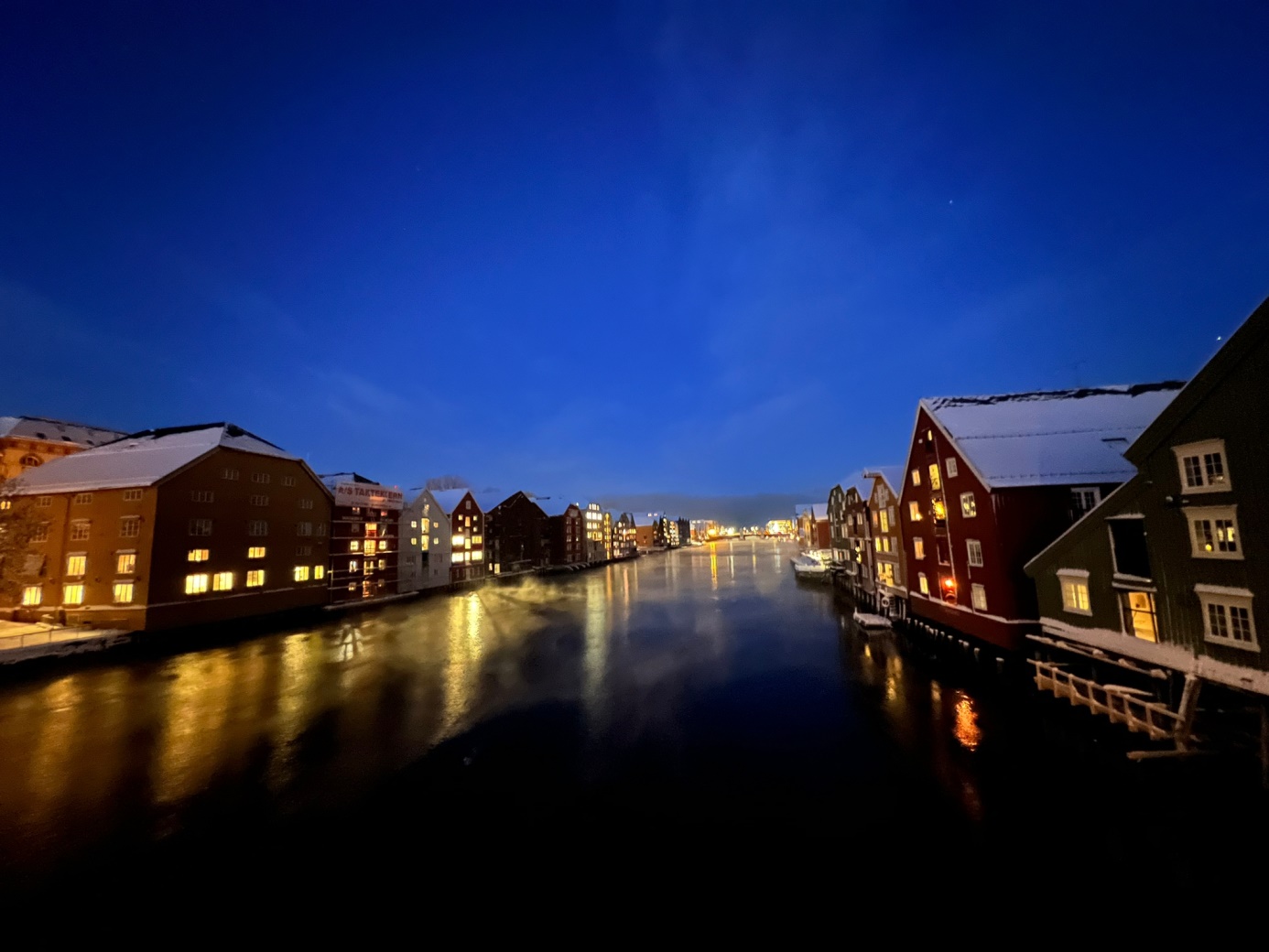 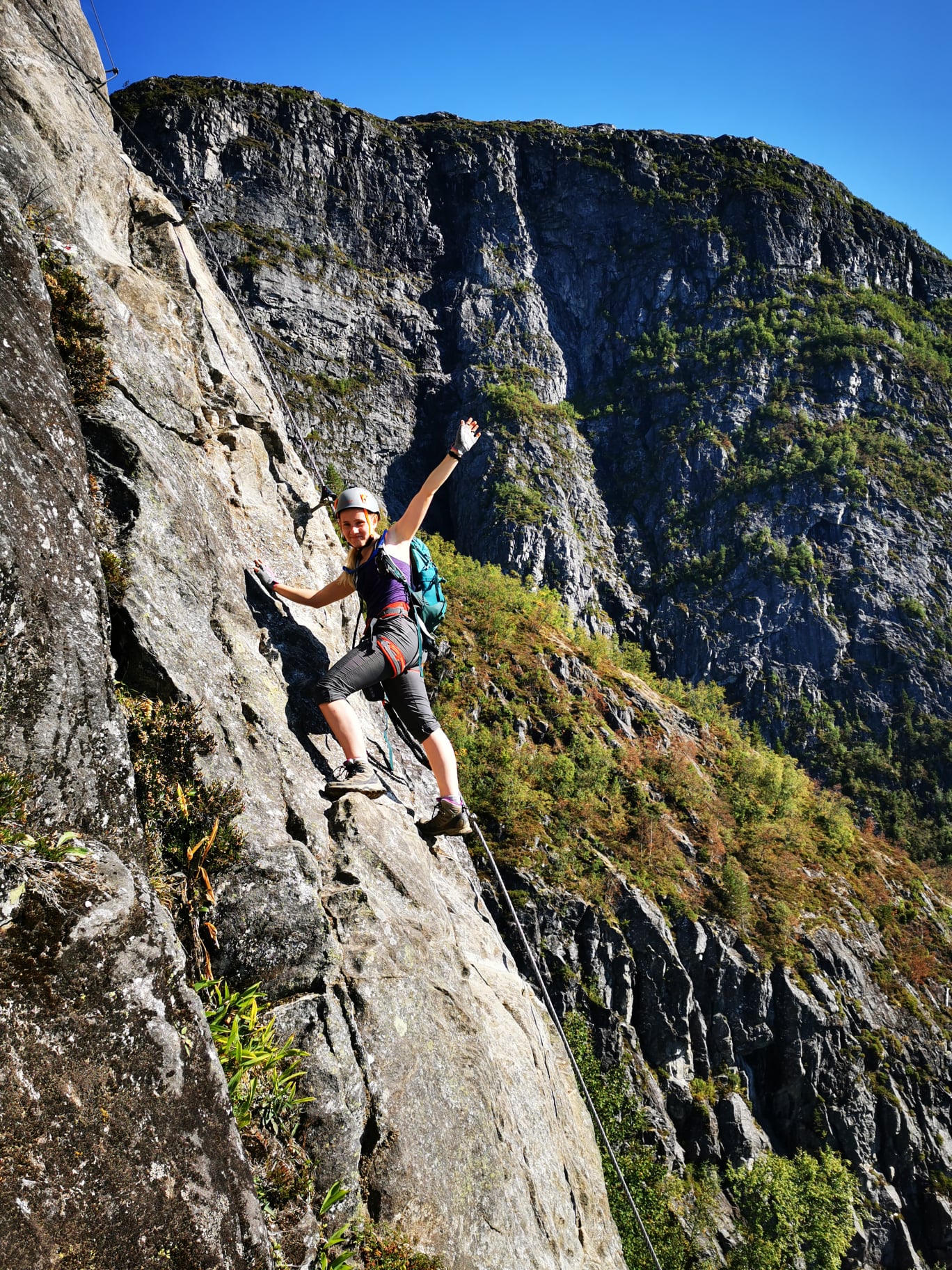 (będziemy bardzo wdzięczni za wstawienie wedle opisu)Instrukcja do ogłoszenia:Pierwszy BanerOgłoszenie w TreściOgłoszenie w grafice podlinkowane do www.openeu.plGrafika wideo – podlinkowana do https://www.youtube.com/watch?v=22CKqDkZYZ0Zdjęcia